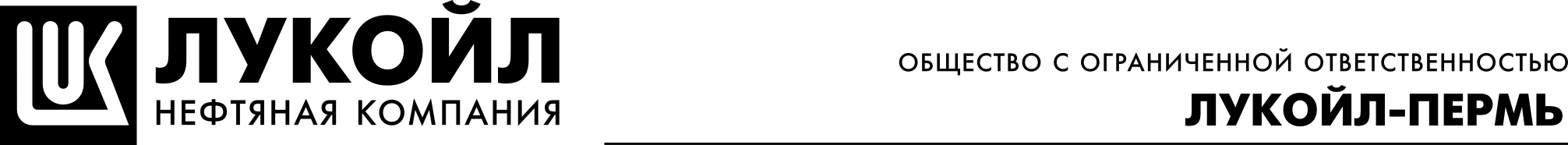 УТВЕРЖДАЮГенеральный директорООО «ЛУКОЙЛ-ПЕРМЬ»_____________ О.В.Третьяков____________ января 2019 г.П Р О Т О К О Л29.01.2019										№ ____г. ПермьЗаседания конкурсной комиссии по подведению итогов конкурса «Чёрное золото Прикамья» среди районных СМИ на лучшее освещение деятельности ООО «ЛУКОЙЛ-ПЕРМЬ» в Пермском крае в 2018 году Председатель: Булатецкая А.Ю. Заместитель председателя: Инюткин А.А. Секретарь: Андреева И.В.  Присутствовали члены комиссии: Инюткин А.А., Пилипчук Е.В., Меркулов А.К., Гайнуллина Э.Ф.ПОВЕСТКА ДНЯ: 1. Об итогах проведения конкурса «Чёрное Золото Прикамья» среди районных СМИ на лучшее освещение деятельности ООО «ЛУКОЙЛ-ПЕРМЬ» в 2018 году. Доклад – Меркулов А.К. 2. Определение победителей конкурса. Доклад – Меркулов А.К.СЛУШАЛИ: Меркулов А.К.: В 2018 году на конкурс поступило свыше 300 работ из 25 районных средств массовой информации. Наиболее профессиональные материалы были подготовлены редакциями газет Чернушинского, Куединского, Осинского, Чайковского, Кунгурского, Пермского районов и города Березники. Среди телекомпаний значимый вклад в освещение деятельности нефтяников внесли телеканалы «СТС-Вечер» (Чернушинский район), «Березники ТВ» (г.Березники), «Соликамск ТВ» (Соликамский район). Наибольшее количество конкурсных работ подготовлено в рамках освещения мероприятий социального инвестирования ООО «ЛУКОЙЛ-ПЕРМЬ», а также на производственную тематику. Все представленные публикации и телевизионные сюжеты были направлены членам комиссии для изучения. Предварительное обсуждение материалов, состоявшееся в рабочем порядке, позволило определить кандидатов-победителей конкурса. РЕШИЛИ: Считать победителями в номинации «Лучшая редакция газеты в рамках освещения деятельности ООО «ЛУКОЙЛ-ПЕРМЬ»: 1 место, премия 50 тысяч рублей – газета «Вестник Чернушки» (ООО «Рекламное агентство XX век», Чернушинский муниципальный район)2 место, премия 40 тысяч рублей - газета «Куединский вестник» (ООО «Издательский дом «Куединский вестник», Куединский муниципальный район)3 место, премия 30 тысяч рублей – газета «Маяк Приуралья» (МАУ ИЦ «Пресс-Уралье», Чернушинский муниципальный район)3 место, премия 30 тысяч рублей – газета «Частный интерес» (ИП Мартюшев Евгений Михайлович, город Чайковский и Чайковский муниципальный район)Считать победителями в номинации «Лучшая редакция районной телекомпании в рамках  освещения деятельности ООО «ЛУКОЙЛ-ПЕРМЬ»:1 место, 50 тысяч рублей – телекомпания «Березники ТВ» (ООО «Телевидеоцентр», г.Березники) 2 место, премия 40 тысяч рублей – телекомпания «СТС-Вечер» (МАУ ИЦ «Пресс-Уралье», Чернушинский муниципальный район)3 место, премия 30 тысяч рублей – телекомпания «Соликамск ТВ» (ООО «Соликамск-МЕДИА», город Соликамск и Соликамский муниципальный район)3 место, премия 30 тысяч рублей – телекомпания «Рубин ТВ» (ООО «Прикамье», Осинский муниципальный район)Считать победителями в номинации «Лучший журналист в рамках освещения деятельности ООО «ЛУКОЙЛ-ПЕРМЬ»:1 место, премия 20 тысяч рублей – Татьяна Еловикова, газета «Осинское Прикамье» (ООО «Прикамье», Осинский муниципальный район)2 место, премия 15 тысяч рублей – Алексей Бусовиков, газета «Камские огни» (ООО «Камские огни», город Оса и Осинский муниципальный район)2 место, премия 15 тысяч рублей – Яна Агеева, газета «Березниковская неделя» (ООО «Березниковский рабочий», г.Березники)2 место, премия 15 тысяч рублей – Вера Прокушева, газета «Искра Прикамья» (МУП «Редакция районной газеты «Искра Прикамья», Еловский муниципальный район)3 место, премия 10 тысяч рублей – Сергей Харлин, газета «Родник-1» (АУ «Редакция газеты «Родник», Уинский муниципальный район)3 место, премия 10 тысяч рублей – Денис Поляков, газета «Искра» (ООО «Искра», город Кунгур и Кунгурский муниципальный район)3 место, премия 10 тысяч рублей – Тамара Беляева, газета «Верный путь» (МАУ «Редакция газеты «Верный путь», Ординский муниципальный район)3 место, премия 10 тысяч рублей – Алина Владимирова, газета «Нива» (МУП «Редакция газеты Нива», Пермский муниципальный район)Считать победителями в номинации «Доброволец года» (материал любого жанра (репортаж, очерк, сюжет, документальный фильм и т.д.), вышедший в СМИ без участия ООО «ЛУКОЙЛ-ПЕРМЬ» о жителе района, которого можно считать волонтером, или о его социально направленной, общественно полезной деятельности):  1 место, премия 20 тысяч рублей – Гульнара Шарифуллина, газета «Уральская версия» (ООО «Рекламное агентство XX век», Чернушинский муниципальный район)2 место, премия 15 тысяч рублей – Михаил Субботин, газета «Маяк Приуралья» (МАУ ИЦ «Пресс-Уралье», Чернушинский муниципальный район)3 место, премия 10 тысяч рублей – Ольга Юшкова, «Усольская газета» (МАУ «Районная редакция «Усольская газета», Усольский муниципальный район)3 место, премия 10 тысяч рублей – Наталья Казакова, газета «Красная Вишера» (АНО «Редакция районной газеты «Красная Вишера», Красновишерский муниципальный район)В специальной номинации по решению жюри за особо отличившийся материал в течении года награждается редакция газеты «Наша газета» за цикл публикаций об истории нефтяной промышленности в Октябрьском районе и ветеранах этой отрасли (премия – 30 тысяч рублей)Председатель 									Булатецкая А.Ю.Заместитель председателя								Инюткин А.А.Секретарь										Андреева И.В. 